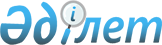 Федоров ауданының 2012-2014 жылдарға арналған аудандық бюджеті туралыҚостанай облысы Федоров ауданы мәслихатының 2011 жылғы 22 желтоқсандағы № 508 шешімі. Қостанай облысы Федоров ауданының Әділет басқармасында 2011 жылғы 30 желтоқсанда № 9-20-206 тіркелді

      Қазақстан Республикасының 2001 жылғы 23 қаңтардағы "Қазақстан Республикасындағы жергілікті мемлекеттік басқару және өзін-өзі басқару туралы" Заңының 6-бабының 1-тармағының 1) тармақшасына сәйкес Федоров аудандық мәслихаты ШЕШТІ:



      1. Федоров ауданының 2012–2014 жылдарға арналған аудандық бюджеті тиісінше 1, 2 және 3-қосымшаларға сәйкес, оның ішінде 2012 жылға мынадай көлемдерде бекітілсін:

      1) кірістер – 2691007,5 мың теңге, оның ішінде:

      салықтық түсімдер бойынша – 639530,0 мың теңге;

      салықтық емес түсімдер бойынша – 11785,0 мың теңге;

      негізгі капиталды сатудан түсетін түсімдер бойынша – 3294,0 мың теңге;

      трансферттер түсімі бойынша – 2036398,5 мың теңге;

      2) шығындар – 2790778,4 мың теңге;

      3) таза бюджеттік кредиттеу - 54110,0 мың тенге, оның ішінде:

      бюджеттік кредиттер – 58248,0 мың тенге;

      бюджеттік кредиттерді өтеу – 4138,0 мың тенге;

      4) қаржы активтерімен операциялар бойынша сальдо – 0,0 мың теңге;

      5) бюджет тапшылығы (профициті) – -153880,9 мың теңге;

      6) бюджет тапшылығын қаржыландыру (профицитін пайдалану) – 153880,9 мың теңге.

      Ескерту. 1-тармақ жаңа редакцияда - Қостанай облысы Федоров ауданы мәслихатының 2012.12.04 № 73 (2012 жылдың 1 қаңтарынан бастап қолданысқа енгізіледі) шешімімен.



      2. Аудан бюджетіне 100 пайыз көлемінде мынадай кірістер есептелетіні белгіленсін:



      1) жеке табыс салығы;



      2) әлеуметтік салық;



      3) жеке және заңды тұлғалардың, жеке кәсіпкерлердің мүлігіне салынатын салық;



      4) жер салығы;



      5) бірыңғай жер салығы;



      6) көлік құралдарына салынатын салық;



      7) акциздер;



      8) жер учаскелерін пайдаланғаны үшін төлем;



      9) жеке кәсіпкерлерді мемлекеттік тіркегені үшін алынатын алым;



      10) жекелеген қызмет түрлерімен айналысу құқығы үшін алынатын лицензиялық алым;



      11) заңды тұлғаларды мемлекеттік тіркегені және филиалдар мен өкілдіктерді есептік тіркегені, сондай-ақ оларды қайта тіркегені үшін алым;



      12) аукциондардан алынатын алым;



      13) көлік құралдарын мемлекеттік тіркегені, сондай-ақ оларды қайта тіркегені үшін алым;



      14) жылжымайтын мүлікке құқығын және онымен жасалатын мәмілелерді мемлекеттік тіркегені үшін алым;



      15) жылжымалы мүлікті кепілдікке салуды мемлекеттік тіркегені үшін алым;



      16) аудандық маңызы бар және елді мекендерде жалпы пайдаланудағы автомобиль жолдарының бөлу жолағында сыртқы (көрнекі) жарнаманы орналастырғаны үшін алынатын төлем;



      17) консулдық алымнан және республикалық бюджетке есептелетін мемлекеттік бажды қоспағанда мемлекеттік баж.

      Бюджетке төленетін салықтық емес түсімдер мыналар:



      1) коммуналдық меншіктегі мүлікті жалдаудан түсетін кірістер;



      2) аудан бюджетінен қаржыландырылатын мемлекеттік мекемелердің тауарларды (жұмыстарды, қызметтерді) өткізуінен түсетін түсімдер;



      3) аудан бюджетінен қаржыландырылатын мемлекеттік мекемелер ұйымдастыратын мемлекеттік сатып алуды өткізуден түсетін ақша түсімдері;



      4) аудан бюджетінен қаржыландырылатын мемлекеттік мекемелер салатын айыппұлдар, өсімпұлдар, санкциялар, өндіріп алулар;



      5) басқа да салықтық емес түсімдер.

      Негізгі капиталды сатудан аудан бюджетіне түсетін түсімдер мыналар:



      1) мемлекет меншігіндегі мүлікті сатудан түсетін түсімдер;



      2) ауылшаруашылығы мақсатындағы жер учаскелерін қоспағанда, жер учаскелерін сатудан түсетін түсімдер;



      3) жер учаскелерін жалдау құқығын сатқаны үшін төлем.



      3. 2012 жылға арналған аудан бюджетінде республикалық және облыстық бюджеттерден алынған ағымдағы нысаналы трансферттердің, дамуға арналған ағымдағы трансферттердің және кредиттердің есебінен шығындар қарастырылғаны ескерілсін, оның ішінде:

      облыстық бюджеттен бөлінген:

      білім беру ұйымдарының материалдық-техникалық базасын нығайтуға арналған ағымдағы нысаналы трансферттер – 8400,0 мың теңге;

      Пешков селосында жасанды жабындығы бар шағын футбол алаңын салу және Федоров селосында жасанды жабындығы бар аулалық спорт алаңын салу – 14594,0 мың теңге;

      білім беру ұйымдарын ұстауға – 6800,0 мың теңге;

      тұрғын үй көмегін көрсетуге – 1145,0 мың теңге;

      Смирнов жер асты сулары кен орнының Шығыс учаскесінің оңтүстік қапталындағы жер асты суларының қорларын қайта бағалауға – 4000,0 мың теңге;

      дамуға арналған нысаналы трансферт:

      коммуналдық меншік объектілерінің материалдық-техникалық базасын нығайтуға – 8000,0 мың теңге;

      мектептерде автоматтық өрт дабылын орнатуға – 3459,0 мың теңге;

      Федоров ауданының Федоров селосында ескі апатты "Центральный" және "Красноармейский" қазандықтардың орнына қазандықтың құрылысы – 8000,0 мың теңге;

      Федоров селосында жоспарланған қазандықтан Советский, Фрунзе, Легкодухов, Красноармейский, Кравцов, К. Либкнехт көшелері бойынша жылу магистралінің құрылысы – 11000,0 мың теңге.

      Республикалық бюджеттен бөлінген:

      "Назарбаев Зияткерлік мектептері" дербес білім ұйымының оқу бағдарламалары бойынша біліктілікті арттырудан өткен мұғалімдерге еңбекақыны арттыруға арналған ағымдағы нысаналы трансферттер – 856,0 мың теңге;

      "Өңірлерді дамыту" бағдарламасы шеңберінде өңірлердің экономикалық дамуына жәрдемдесу жөніндегі шараларды іске асыруда ауылдық (селолық) округтерді жайластыру мәселелерін шешуге арналған ағымдағы нысаналы трансферттер – 3684,0 мың теңге;

      Жұмыспен қамту 2020 бағдарламасын іске асыруға арналған ағымдағы нысаналы трансферттер – 12374,0 мың теңге, оның ішінде:

      жұмыспен қамту орталықтарының қызметін қамтамасыз ету – 8010,0 мың теңге;

      жалақыны ішінара субсидиялау – 2906,0 мың теңге;

      жастар тәжірибесі – 2388,0 мың теңге;

      эпизоотияға қарсы іс-шараларды өткізуге арналған ағымдағы нысаналы трансферттер – 13567,0 мың теңге;

      мамандарды әлеуметтік қолдау шараларын іске асыру үшін ағымдағы нысаналы трансферттер және кредиттер – 66081,0 мың теңге, оның ішінде:

      ағымдағы нысаналы трансферттер – 7833,0 мың теңге;

      кредиттер – 58248,0 мың теңге;

      мектепке дейінгі білім беру ұйымдарында мемлекеттік білім тапсырысын іске асыруға арналған ағымдағы нысаналы трансферттер – 153990,0 мың теңге;

      Қазақстан Республикасындағы білім беруді дамытудың 2011 – 2020 жылдарға арналған мемлекеттік бағдарламасын іске асыруға арналған ағымдағы нысаналы трансферттер – 12282,0 мың теңге, оның ішінде негізгі орта және жалпы орта білім беретін мемлекеттік мекемелердегі физика, химия, биология кабинеттерін оқу жабдығымен жарақтандыруға;

      жетім баланы (жетім балаларды) және ата-аналарының қамқорынсыз қалған баланы (балаларды) күтіп-ұстауға асыраушыларына ай сайынғы ақшалай қаражат төлеуге арналған ағымдағы нысаналы трансферттер – 10504,0 мың теңге;

      мектеп мұғалімдеріне және мектепке дейінгі ұйымдардың тәрбиешілеріне біліктілік санаты үшін қосымша ақының мөлшерін ұлғайтуға арналған ағымдағы нысаналы трансферттер – 10712,0 мың теңге.

      Жергілікті бюджеттен бөлінген:

      5 коммуналдық пәтерлерді қайта жаңғыртуға – 12000,0 мың теңге;

      педагогикалық қызметкерлерге арналған 4-пәтерлі үйдің құрылысына – 15000,0 мың теңге;

      Федоров ауданы әкімдігінің "Жастар" аудандық мәдениет үйі" мемлекеттік коммуналдық қазыналық кәсіпорынының ғимаратына ағымдағы жөндеуге – 10000,0 мың тенге;

      аудандық әкімдіктің кіре беріс тобын және акт залын жөндеуге - 8285,5 мың теңге;

      мемлекеттік елтаңбаны сатып алуға – 180,0 мың теңге;

      "Федоров ауданы әкімдігінің тілдерді оқытудың орталығы" коммуналдық мемлекеттік қазыналық кәсіпорынының мамандарына жалақыға – 3356,0 мың теңге;

      "Ұлттық мәдениеттердің өзара байуы ұлттық сана сезімін дамуының шарты" әлеуметтік маңызы бар жобасына – 300,0 мың теңге;

      "Федоров ауданының білім бөлімі" Қоржынкөл орта мектебі" мемлекеттік мекемесіне және "Федоров ауданының білім бөлімі" Владыкин негізгі мектебі" мемлекеттік мекемесіне арналған ағымдағы жөндеуге, жиһаз, перделерге – 22013,0 мың теңге;

      "Федоров ауданының білім бөлімінің Первомай орта мектебі", "Федоров ауданының білім бөлімінің Успенов орта мектебі", "Федоров ауданының білім бөлімінің Камышин орта мектебі", "Федоров ауданының білім бөлімі" мемлекеттік мекемелеріне арналған қазандарды сатып алу және жөндеу – 5364,0 мың теңге;

      өрт сөндіргіштерді қайта оқтау, медициналық жабдықтарды, төсек жинақтарын, мектептерге вентиляция сатып алуға – 2311,0 мың теңге;

      Шығармашылық үйінің мамандарына жалақыға – 2029,0 мың теңге;

      Жылу желілерін іске қосуды ұйымдастыруға – 27000,0 мың теңге;

      "Федоров ауданының сәулет, қала құрылысы және құрылыс бөлімі" мемлекеттік мекемесіне арналған бағдарламалық өнімін сатып алуға – 100,0 мың теңге;

      аудандық мәслихатты ағымдағы жөндеуге – 300,0 мың теңге;

      Федоров селосын аббаттандыруға – 288,0 мың теңге;

      аудан әкімінің аппаратына арналған автокөлік сатып алуға – 1759,0 мың теңге.

      Дамуға арналған нысаналы трансферттер:

      Қостанай облысы Федоров ауданының Федоров селосындағы мемлекеттік тілде оқытатын 300 орынға арналған орта мектептің құрылысы – 358266,0 мың теңге;

      Қостанай облысындағы "Федоров – Ленин – Вишневый" автомобиль жолын қайта жаңғырту – 245443,0 мың теңге;

      Лесное селосындағы "Федоров ауданының білім бөлімі" Қоржынкөл орта мектебі" мемлекеттік мекемесі ғимаратының төбесін күрделі жөндеуге – 15000,0 мың теңге.

      2012 жылға арналған аудандық бюджетте аудандардың тексеру комиссиялары мен олардың аппараттарының жойылуына және "Қостанай облысы бойынша тексеру комиссиясы" мемлекеттік мекемесінің құрылуына байланысты жоғары тұрған бюджеттерге – 2131,0 мың теңге ағымдағы нысаналы трансферттің қарастырылғаны ескерілсін.

      Ескерту. 3-тармақ жаңа редакцияда - Қостанай облысы Федоров ауданы мәслихатының 2012.12.04 № 73 (2012 жылдың 1 қаңтарынан бастап қолданысқа енгізіледі) шешімімен.



      3-1. 2012 жылға арналған аудандық бюджетте мынадай мөлшерлерде нысаналы трансферттерді қайтару қарастырылғаны ескерілсін:

      республикалық бюджетке 8852,4 мың теңге;

      облыстық бюджетке 1461,3 мың теңге.

      Ескерту. Шешім 3-1-тармақпен толықтырылды - Қостанай облысы Федоров ауданы мәслихатының 2012.02.07 № 13 (2012 жылдың 1 қаңтарынан бастап қолданысқа енгізіледі) шешімімен.



      3-2. 2012 жылға арналған аудандық бюджетте қарастырылғаны ескерілсін:

      мемлекеттік коммуналдық тұрғын үй қорының тұрғын үйін жобалау, салу және (немесе) сатып алуға аудандардың бюджеттеріне республикалық бюджеттен дамуға арналған ағымдағы нысаналы трансферттер – 46405,0 мың теңге;

      инженерлік-коммуникациялық инфрақұрылымды жобалау, дамыту, жайластыру және (немесе) сатып алуға республикалық бюджеттен дамытуға арналған нысаналы трансферттер – 2700,0 мың теңге.

      Ескерту. Шешім 3-2-тармақпен толықтырылды - Қостанай облысы Федоров ауданы мәслихатының 2012.04.06 № 25; жаңа редакцияда -  Қостанай облысы Федоров ауданы мәслихатының 2012.12.04 № 73 (2012 жылдың 1 қаңтарынан бастап қолданысқа енгізіледі) шешімдерімен.



      3-3. Үйде оқытылатын мүгедек балаларды жабдықпен, бағдарламалық қамтыммен қамтамасыз етуге 1212,0 мың теңге ағымдағы нысаналы трансферттер.

      Ескерту. Шешім 3-3-тармақпен толықтырылды - Қостанай облысы Федоров ауданы мәслихатының 2012.05.18 № 45; жаңа редакцияда -  Қостанай облысы Федоров ауданы мәслихатының 2012.12.04 № 73 (2012 жылдың 1 қаңтарынан бастап қолданысқа енгізіледі) шешімдерімен.



      3-4. Аудандық бюджеттен белгіленсін:

      тарифтің көбеюіне байланысты, жылу энергиясының төлеміне – 5000,0 мың теңге;

      ауданның (облыстық маңызы бар қаланың) жергілікті атқарушы органының резервіне – 12992,0 мың теңге;

      ведомстволық бағыныстағы мемлекеттік мекемелердің және ұйымдардың күрделі шығыстарын азайту – 12992,0 мың теңге;

      жергілікті атқарушы органдардың облыстық бюджеттен қарыздар бойынша сыйақылар мен өзге де төлемдерді төлеу бойынша борышына қызмет көрсетуге – 5,2 мың теңге.

      Ескерту. Шешім 3-4-тармақпен толықтырылды - Қостанай облысы Федоров ауданы мәслихатының 2012.11.09 № 68 (2012 жылдың 1 қаңтарынан бастап қолданысқа енгізіледі) шешімімен.



      3-5. 2012 жылға арналған аудандық бюджетте қарастырылғаны ескерілсін:

      Димитров атындағы № 1 орта мектеп ғимаратына күрделі жөндеуге арналған жобалау сметалық құжаттаманы әзірлеуге облыстық бюджеттен бөлінген ағымдағы нысаналы трансферттер – 3780,5 мың теңге.

      Ескерту. Шешім 3-5-тармақпен толықтырылды - Қостанай облысы Федоров ауданы мәслихатының 2012.12.04 № 73 (2012 жылдың 1 қаңтарынан бастап қолданысқа енгізіледі) шешімімен.



      3-6. 2012 жылға арналған аудандық бюджетте қарастырылғаны ескерілсін:

      спорт объектілерін дамытуға республикалық бюджеттен бөлінген дамуға арналған ағымдағы нысаналы трансферттер – 12410,0 мың теңге.

      Ескерту. Шешім 3-6-тармақпен толықтырылды - Қостанай облысы Федоров ауданы мәслихатының 2012.12.04 № 73 (2012 жылдың 1 қаңтарынан бастап қолданысқа енгізіледі) шешімімен.



      4. Кент, ауыл (село), ауылдық (селолық) округ әкімі аппараттарының 2012 жылға арналған бюджеттік бағдарламаларының тізбесі 4-қосымшаға сәйкес бекітілсін.



      5. Федоров ауданының 2012 жылға арналған бюджетін атқару процесінде секвестрлеуге жатпайтын бюджеттік бағдарламалардың тізбесі 5-қосымшаға сәйкес бекітілсін.

      6. Осы шешім 2012 жылғы 1 қаңтардан бастап қолданысқа енгізіледі.      Кезекті

      сессияның төрайымы                         С. Мадина      Аудандық

      мәслихаттың хатшысы                        С. Сералинова      КЕЛІСІЛДІ:      "Федоров ауданының

      экономика және қаржы

      бөлімі" мемлекеттік

      мекемесінің бастығы

      _________________ В. Гринак

Мәслихаттың         

2011 жылғы 22 желтоқсандағы  

№ 508 шешіміне 1-қосымша   Мәслихаттың        

2012 жылғы 4 желтоқсандағы 

№ 73 шешіміне қосымша    Федоров ауданының 2012 жылға

арналған аудандық бюджеті      Ескерту. 1-қосымша жаңа редакцияда - Қостанай облысы Федоров ауданы мәслихатының 2012.12.04 № 73 (2012 жылдың 1 қаңтарынан бастап қолданысқа енгізіледі) шешімімен.

Мәслихаттың          

2011 жылғы 22 желтоқсандағы  

№ 508 шешіміне 2-қосымша   Мәслихаттың          

2012 жылғы 6 сәуірдегі     

№ 25 шешіміне 2-қосымша     Федоров Ауданының 2013 жылға арналған аудандық бюджеті      Ескерту. 2-қосымша жаңа редакцияда - Қостанай облысы Федоров ауданы мәслихатының 2012.04.06 № 25 (2012 жылдың 1 қаңтарынан бастап қолданысқа енгізіледі) шешімімен.

Мәслихаттың          

2011 жылғы 22 желтоқсандағы  

№ 508 шешіміне 3-қосымша   Мәслихаттың          

2012 жылғы 6 сәуірдегі    

№ 25 шешіміне 3-қосымша     Федоров ауданының 2014 жылға арналған аудандық бюджеті      Ескерту. 3-қосымша жаңа редакцияда - Қостанай облысы Федоров ауданы мәслихатының 2012.04.06 № 25 (2012 жылдың 1 қаңтарынан бастап қолданысқа енгізіледі) шешімімен.

Мәслихаттың           

2011 жылғы 22 желтоқсандағы  

№ 508 шешіміне 4-қосымша    Кент, ауыл (село), ауылдық (селолық) округ

әкімі аппараттарының 2012 жылға арналған

бюджеттік бағдарламаларының тізбесі

Мәслихаттың          

2011 жылғы 22 желтоқсандағы  

№ 508 шешіміне 5-қосымша    Федоров ауданының 2012 жылға арналған бюджетін атқару

процесінде секвестрлеуге жатпайтын бюджеттік

бағдарламалардың тізбесі
					© 2012. Қазақстан Республикасы Әділет министрлігінің «Қазақстан Республикасының Заңнама және құқықтық ақпарат институты» ШЖҚ РМК
				СанатыСанатыСанатыСанатыСанатыСомасы,

мың

теңгеСыныбыСыныбыСыныбыСыныбыСомасы,

мың

теңгеІшкі сыныбыІшкі сыныбыІшкі сыныбыСомасы,

мың

теңгеЕрекшелігіЕрекшелігіСомасы,

мың

теңгеАтауыСомасы,

мың

теңгеIКірістер2691007,5100000Салықтық түсімдер639530,0101000Табыс салығы370800,0101200Жеке табыс салығы370800,0103000Әлеуметтік салық147947,0103100Әлеуметтік салық147947,0104000Меншікке салынатын салықтар99347,0104100Мүлікке салынатын салықтар25270,0104300Жер салығы10245,0104400Көлік құралдарына салынатын салық40332,0104500Бірыңғай жер салығы23500,0105000Тауарларға, жұмыстарға және

қызметтерге салынатын ішкі салықтар18181,0105200Акциздер3799,0105300Табиғи және басқа да ресурстарды

пайдаланғаны үшін түсетін түсімдер5528,0105400Кәсіпкерлік және кәсіби қызметті

жүргізгені үшін алынатын алымдар8854,0108000Заңдық мәндi іс-әрекеттердi

жасағаны және (немесе) оған

уәкiлеттiгi бар мемлекеттiк

органдар немесе лауазымды адамдар

құжаттар бергенi үшiн алынатын

мiндеттi төлемдер3255,0108100Мемлекеттік баж3255,0200000Салықтық емес түсiмдер11785,0201000Мемлекеттік меншiктен түсетiн

кiрiстер1247,0201500Мемлекет меншігіндегі мүлікті жалға

беруден түсетін кірістер1247,0204000Мемлекеттiк бюджеттен

қаржыландырылатын, сондай-ақ

Қазақстан Республикасы Ұлттық

Банкiнiң бюджетiнен (шығыстар

сметасынан) ұсталатын және

қаржыландырылатын мемлекеттiк

мекемелер салатын айыппұлдар,

өсімпұлдар, санкциялар, өндiрiп

алулар9535,0204100Мұнай секторы ұйымдарынан түсетiн

түсiмдердi қоспағанда, мемлекеттiк

бюджеттен қаржыландырылатын,

сондай-ақ Қазақстан Республикасы

Ұлттық Банкiнiң бюджетiнен

(шығыстар сметасынан) ұсталатын

және қаржыландырылатын мемлекеттiк

мекемелер салатын айыппұлдар,

өсiмпұлдар, санкциялар, өндiрiп

алулар9535,0206000Басқа да салықтық емес түсімдер1003,0206100Басқа да салықтық емес түсімдер1003,0300000Негізгі капиталды сатудан түсетін

түсімдер3294,0301000Мемлекеттiк мекемелерге бекiтiлген

мемлекеттiк мүлiктi сату2740,0301100Мемлекеттiк мекемелерге бекiтiлген

мемлекеттiк мүлiктi сату2740,0303000Жердi және материалдық емес

активтердi сату554,0303100Жердi сату554,0400000Трансферттердің түсімдері2036398,5402000Мемлекеттiк басқарудың жоғары

тұрған органдарынан түсетін

трансферттер2036398,5402200Облыстық бюджеттен түсетін

трансферттер2036398,5Функционалдық топФункционалдық топФункционалдық топФункционалдық топФункционалдық топСомасы,

мың

теңгеKіші функцияKіші функцияKіші функцияKіші функцияСомасы,

мың

теңгеБюджеттік бағдарламалардың әкiмшісіБюджеттік бағдарламалардың әкiмшісіБюджеттік бағдарламалардың әкiмшісіСомасы,

мың

теңгеБағдарламаБағдарламаСомасы,

мың

теңгеАтауыСомасы,

мың

теңгеIIШығындар2790778,41Жалпы сипаттағы мемлекеттiк

қызметтер228203,101Мемлекеттiк басқарудың жалпы

функцияларын орындайтын

өкiлдiк, атқарушы және басқа да

органдар209360,3112Аудан (облыстық маңызы бар

қала) мәслихатының аппараты12120,8001Аудан (облыстық маңызы бар

қала) мәслихатының қызметін

қамтамасыз ету жөніндегі

қызметтер12120,8122Аудан (облыстық маңызы бар

қала) әкімінің аппараты88240,0001Аудан (облыстық маңызы бар

қала) әкімінің қызметін

қамтамасыз ету жөніндегі

қызметтер62825,4003Мемлекеттік органның күрделі

шығыстары25414,6123Қаладағы аудан, аудандық маңызы

бар қала, кент, ауыл (село),

ауылдық (селолық) округ

әкімінің аппараты108999,5001Қаладағы аудан, аудандық маңызы

бар қаланың, кент, ауыл (село),

ауылдық (селолық) округ

әкімінің қызметін қамтамасыз

ету жөніндегі қызметтер108017,1022Мемлекеттік органның күрделі

шығыстары982,402Қаржылық қызмет737,8459Ауданның (облыстық маңызы бар

қаланың) экономика және қаржы

бөлімі737,8004Біржолғы талондарды беру

жөніндегі жұмысты ұйымдастыру

және біржолғы талондарды

сатудан түскен сомаларды толық

алынуын қамтамасыз ету486,9010Жекешелендіру, коммуналдық

меншікті басқару,

жекешелендіруден кейінгі қызмет

және осыған байланысты дауларды

реттеу137,0011Коммуналдық меншікке түскен

мүлікті есепке алу, сақтау,

бағалау және сату113,909Жалпы сипаттағы өзге де

мемлекеттік қызметтер18105,0459Ауданның (облыстық маңызы бар

қаланың) экономика және қаржы

бөлімі18105,0001Ауданның (облыстық маңызы бар

қаланың) экономикалық саясатын

қалыптастыру мен дамыту,

мемлекеттік жоспарлау,

бюджеттік атқару және

коммуналдық меншігін басқару

саласындағы мемлекеттік

саясатты іске асыру жөніндегі

қызметтер17994,1015Мемлекеттік органның күрделі

шығыстары110,92Қорғаныс1880,001Әскери мұқтаждықтар1880,0122Аудан (облыстық маңызы бар

қала) әкімінің аппараты1880,0005Жалпыға бірдей әскери міндетті

атқару шеңберіндегі іс-шаралар1880,04Бiлiм беру1715910,501Мектепке дейiнгi тәрбиелеу және

оқыту191861,0464Ауданның (облыстық маңызы бар

қаланың) білім бөлімі191861,0009Мектепке дейiнгi тәрбиелеу мен

оқытуды қамтамасыз ету37436,0021Республикалық бюджеттен

берiлетiн нысаналы трансферттер

есебiнен жалпы үлгiдегi, арнайы

(түзету), дарынды балалар үшiн

мамандандырылған, жетiм балалар

мен ата-аналарының қамқорынсыз

қалған балалар үшiн

балабақшалар, шағын орталықтар,

мектеп интернаттары, кәмелеттiк

жасқа толмағандарды бейiмдеу

орталықтары тәрбиешiлерiне

бiлiктiлiк санаты үшiн қосымша

ақының мөлшерiн ұлғайту435,0040Мектепке дейінгі білім беру

ұйымдарында мемлекеттік білім

беру тапсырысын іске асыруға153990,002Бастауыш, негізгі орта және

жалпы орта білім беру1059415,3123Қаладағы аудан, аудандық маңызы

бар қала, кент, ауыл (село),

ауылдық (селолық) округ

әкімінің аппараты8790,7005Ауылдық (селолық) жерлерде

балаларды мектепке дейін тегін

алып баруды және кері алып

келуді ұйымдастыру8790,7464Ауданның (облыстық маңызы бар

қаланың) білім бөлімі1050624,6003Жалпы білім беру1007462,6006Балаларға қосымша білім беру32029,0063Республикалық бюджеттен

берілетін нысаналы трансферттер

есебінен "Назарбаев Зияткерлік

мектептері" ДБҰ-ның оқу

бағдарламалары бойынша

біліктілікті арттырудан өткен

мұғалімдерге еңбекақыны арттыру856,0064Бастауыш, негiзгi орта, жалпыға

бiрдей орта бiлiм беру

ұйымдарының (дарынды балаларға

арналған мамандандырылған

(жалпы үлгiдегi, арнайы

(түзету); жетiм балаларға және

ата-анасының қамқорлығынсыз

қалған балаларға арналған

ұйымдар): мектептердiң,

мектеп-интернаттарының

мұғалiмдерiне бiлiктiлiк санаты

үшiн қосымша ақы мөлшерiн

республикалық бюджеттен

берiлетiн трансферттер есебiнен

ұлғайту10277,009Бiлiм беру саласындағы өзге де

қызметтер464634,2464Ауданның (облыстық маңызы бар

қаланың) білім бөлімі105845,6001Жергілікті деңгейде білім беру

саласындағы мемлекеттік

саясатты іске асыру жөніндегі

қызметтер12655,0005Ауданның (облыстық маңызы бар

қаланың) мемлекеттiк бiлiм беру

мекемелер үшiн оқулықтар мен

оқу-әдiстемелiк кешендерді

сатып алу және жеткiзу11288,0015Республикалық бюджеттен

берiлетiн трансферттер есебiнен

жетiм баланы (жетiм балаларды)

және ата-аналарының қамқорынсыз

қалған баланы (балаларды)

күтiп-ұстауға асыраушыларына ай

сайынғы ақшалай қаражат

төлемдерi10504,0020Республикалық бюджеттен

берілетін трансферттер есебінен

үйде оқытылатын мүгедек

балаларды жабдықпен,

бағдарламалық қамтыммен

қамтамасыз ету1212,0067Ведомстволық бағыныстағы

мемлекеттік мекемелерінің және

ұйымдарының күрделі шығыстары70186,6466Ауданның (облыстық маңызы бар

қаланың) сәулет, қала құрылысы

және құрылыс бөлімі358788,6037Білім беру объектілерін салу

және реконструкциялау358788,66Әлеуметтiк көмек және

әлеуметтiк қамтамасыз ету84016,402Әлеуметтiк көмек69510,0451Ауданның (облыстық маңызы бар

қаланың) жұмыспен қамту және

әлеуметтік бағдарламалар бөлімі69510,0002Еңбекпен қамту бағдарламасы13184,9005Мемлекеттік атаулы әлеуметтік

көмек515,3006Тұрғын үй көмегін көрсету4903,0007Жергілікті өкілетті органдардың

шешімі бойынша мұқтаж

азаматтардың жекелеген

топтарына әлеуметтік көмек8114,0010Үйден тәрбиеленіп оқытылатын

мүгедек-балаларды материалдық

қамтамасыз ету233,0014Мұқтаж азаматтарға үйде

әлеуметтік көмек көрсету14786,901618 жасқа дейінгі балаларға

мемлекеттік жәрдемақылар17141,0017Мүгедектерді оңалту жеке

бағдарламасына сәйкес, мұқтаж

мүгедектерді міндетті

гигиеналық құралдарымен және

ымдау тілі мамандарының қызмет

көрсетуін, жеке көмекшілермен

камтамасыз ету2621,9023Жұмыспен қамту орталықтарының

қызметін қамтамасыз ету8010,009Әлеуметтiк көмек және

әлеуметтiк қамтамасыз ету

салаларындағы өзге де қызметтер14506,4451Ауданның (облыстық маңызы бар

қаланың) жұмыспен қамту және

әлеуметтік бағдарламалар бөлімі14506,4001Жергілікті деңгейде жұмыспен

қамтуды қамтамасыз ету және

халық үшін әлеуметтік

бағдарламаларды іске асыру

саласындағы мемлекеттік

саясатты іске асыру жөніндегі

қызметтер14163,0011Жәрдемақыларды және басқа да

әлеуметтік төлемдерді есептеу,

төлеу және жеткізу бойынша

қызметтерге ақы төлеу343,47Тұрғын үй-коммуналдық

шаруашылық137718,801Тұрғын үй шаруашылығы67194,7458Ауданның (облыстық маңызы бар

қаланың) тұрғын үй-коммуналдық

шаруашылығы, жолаушылар көлігі

және автомобиль жолдары бөлімі4088,5003Мемлекеттік тұрғын үй қорының

сақталуын ұйымдастыру138,5004Азматтардың жекелеген

санаттарын тұрғын үймен

қамтамасыз ету3950,0466Ауданның (облыстық маңызы бар

қаланың) сәулет, қала құрылысы

және құрылыс бөлімі63106,2003Мемлекеттік коммуналдық тұрғын

үй қорының тұрғын үйін жобалау,

салу және (немесе) сатып алу60406,2004Инженерлік коммуникациялық

инфрақұрылымды жобалау, дамыту,

жайластыру және (немесе) сатып

алу2700,002Коммуналдық шаруашылық4000,0458Ауданның (облыстық маңызы бар

қаланың) тұрғын үй-коммуналдық

шаруашылығы, жолаушылар көлігі

және автомобиль жолдары бөлімі4000,0012Сумен жабдықтау және су бөлу

жүйесінің жұмыс істеуі4000,003Елді мекендерді аббаттандыру66524,1123Қаладағы аудан, аудандық маңызы

бар қала, кент, ауыл (село),

ауылдық (селолық) округ

әкімінің аппараты66524,1008Елді мекендердің көшелерін

жарықтандыру16155,3009Елді мекендердің санитариясын

қамтамасыз ету1758,0010Жерлеу орындарын күтіп-ұстау

және туысы жоқ адамдарды жерлеу129,0011Елді мекендерді аббаттандыру

мен көгалдандыру48481,88Мәдениет, спорт, туризм және

ақпараттық кеңістiк169519,701Мәдениет саласындағы қызмет96338,0455Ауданның (облыстық маңызы бар

қаланың) мәдениет және тілдерді

дамыту бөлімі96338,0003Мәдени-демалыс жұмысын қолдау96338,002Спорт16250,0465Ауданның (облыстық маңызы бар

қаланың) дене шынықтыру және

спорт бөлімі3730,0006Аудандық (облыстық маңызы бар

қалалық) деңгейде спорттық

жарыстар өткiзу1027,0007Әртүрлi спорт түрлерi бойынша

ауданның (облыстық маңызы бар

қаланың) құрама командаларының

мүшелерiн дайындау және олардың

облыстық спорт жарыстарына

қатысуы2703,0466Ауданның (облыстық маңызы бар

қаланың) сәулет, қала құрылысы

және құрылыс бөлімі12520,0008Спорт және туризм объектiлерiн

дамыту12520,003Ақпараттық кеңiстiк35485,2455Ауданның (облыстық маңызы бар

қаланың) мәдениет және тілдерді

дамыту бөлімі32845,2006Аудандық (қалалық)

кiтапханалардың жұмыс істеуі28536,2007Мемлекеттік тілді және

Қазақстан халықтарының басқа да

тілдерін дамыту4309,0456Ауданның (облыстық маңызы бар

қаланың) ішкі саясат бөлімі2640,0002Газеттер мен журналдар арқылы

мемлекеттік ақпараттық саясат

жүргізу жөніндегі қызметтер2140,0005Телерадио хабарларын тарату

арқылы мемлекеттік ақпараттық

саясатты жүргізу жөніндегі

қызметтер500,009Мәдениет, спорт, туризм және

ақпараттық кеңiстiктi

ұйымдастыру жөнiндегi өзге де

қызметтер21446,5455Ауданның (облыстық маңызы бар

қаланың) мәдениет және тілдерді

дамыту бөлімі7812,5001Жергілікті деңгейде тілдерді

және мәдениетті дамыту

саласындағы мемлекеттік

саясатты іске асыру жөніндегі

қызметтер7632,5010Мемлекеттік органның күрделі

шығыстары180,0456Ауданның (облыстық маңызы бар

қаланың) ішкі саясат бөлімі8948,0001Жергілікті деңгейде ақпарат,

мемлекеттілікті нығайту және

азаматтардың әлеуметтік

сенімділігін қалыптастыру

саласында мемлекеттік саясатты

іске асыру жөніндегі қызметтер6548,0003Жастар саясаты саласында

іс-шараларды iске асыру2400,0465Ауданның (облыстық маңызы бар

қаланың) дене шынықтыру және

спорт бөлімі4686,0001Жергілікті деңгейде дене

шынықтыру және спорт

саласындағы мемлекеттік

саясатты іске асыру жөніндегі

қызметтер4586,0004Мемлекеттік органның күрделі

шығыстары100,09Отын-энергетикалық кешенi және

жер қойнауын пайдалану19000,009Отын-энергетика кешені және жер

қойнауын пайдалану саласындағы

өзге де қызметтер19000,0466Ауданның (облыстық маңызы бар

қаланың) сәулет, қала құрылысы

және құрылыс бөлімі19000,0009Жылу-энергетикалық жүйені

дамыту19000,010Ауыл, су, орман, балық

шаруашылығы, ерекше қорғалатын

табиғи аумақтар, қоршаған

ортаны және жануарлар дүниесін

қорғау, жер қатынастары30315,801Ауыл шаруашылығы13119,8473Ауданның (облыстық маңызы бар

қаланың) ветеринария бөлімі5286,8001Жергілікті деңгейде ветеринария

саласындағы мемлекеттік

саясатты іске асыру жөніндегі

қызметтер5064,1010Ауыл шаруашылығы жануарларын

бірдейлендіру жөніндегі

іс-шараларды жүргізу222,7454Ауданның (облыстық маңызы бар

қаланың) кәсіпкерлік және ауыл

шаруашылығы бөлімі7833,0099Мамандарды әлеуметтік қолдау

жөніндегі шараларды іске асыру7833,006Жер қатынастары7005,0463Ауданның (облыстық маңызы бар

қаланың) жер қатынастары бөлімі7005,0001Аудан (облыстық маңызы бар

қала) аумағында жер

қатынастарын реттеу саласындағы

мемлекеттік саясатты іске асыру

жөніндегі қызметтер7005,009Ауыл, су, орман, балық

шаруашылығы және қоршаған

ортаны қорғау мен жер

қатынастары саласындағы өзге де

қызметтер10191,0473Ауданның (облыстық маңызы бар

қаланың) ветеринария бөлімі10191,0011Эпизоотияға қарсы іс-шаралар

жүргізу10191,011Өнеркәсіп, сәулет, қала

құрылысы және құрылыс қызметі6721,202Сәулет, қала құрылысы және

құрылыс қызметі6721,2466Ауданның (облыстық маңызы бар

қаланың) сәулет, қала құрылысы

және құрылыс бөлімі6721,2001Құрылыс, облыс қалаларының,

аудандарының және елді

мекендерінің сәулеттік бейнесін

жақсарту саласындағы

мемлекеттік саясатты іске асыру

және ауданның (облыстық маңызы

бар қаланың) аумағында ұтымды

және тиімді қала құрылысын

игеруді қамтамасыз ету

жөніндегі қызметтер6651,2015Мемлекеттік органның күрделі

шығыстары70,012Көлiк және коммуникация323298,101Автомобиль көлiгi323298,1123Қаладағы аудан, аудандық маңызы

бар қала, кент, ауыл (село),

ауылдық (селолық) округ

әкімінің аппараты2420,8013Аудандық маңызы бар қалаларда,

кенттерде, ауылдарда

(селоларда), ауылдық (селолық)

округтерде автомобиль

жолдарының жұмыс істеуін

қамтамасыз ету2420,8458Ауданның (облыстық маңызы бар

қаланың) тұрғын үй-коммуналдық

шаруашылығы, жолаушылар көлігі

және автомобиль жолдары бөлімі320877,3022Көлік инфрақұрылымын дамыту281317,8023Автомобиль жолдарының жұмыс

істеуін қамтамасыз ету39559,513Өзгелер61744,909Өзгелер61744,9123Қаладағы аудан, аудандық маңызы

бар қала, кент, ауыл (село),

ауылдық (селолық) округ

әкімінің аппараты3684,0040Республикалық бюджеттен

берiлетiн нысаналы трансферттер

есебiнен "Өңiрлердi дамыту"

Бағдарламасы шеңберiнде

өңiрлердi экономикалық дамытуға

жәрдемдесу бойынша шараларды

iске асыру3684,0454Ауданның (облыстық маңызы бар

қаланың) кәсіпкерлік және ауыл

шаруашылығы бөлімі14506,6001Жергілікті деңгейде

кәсіпкерлік, өнеркәсіп және

ауыл шаруашылығы саласындағы

мемлекеттік саясатты іске асыру

жөніндегі қызметтер14506,6458Ауданның (облыстық маңызы бар

қаланың) тұрғын үй-коммуналдық

шаруашылығы, жолаушылар көлігі

және автомобиль жолдары бөлімі30562,3001Жергілікті деңгейде тұрғын

үй-коммуналдық шаруашылығы,

жолаушылар көлігі және

автомобиль жолдары саласындағы

мемлекеттік саясатты іске асыру

жөніндегі қызметтер8554,3067Ведомстволық бағыныстағы

мемлекеттік мекемелерінің және

ұйымдарының күрделі шығыстары22008,0459Ауданның (облыстық маңызы бар

қаланың) экономика және қаржы

бөлімі12992,0012Ауданның (облыстық маңызы бар

қаланың) жергілікті атқарушы

органының резерві12992,014Борышқа қызмет көрсету5,21Борышқа қызмет көрсету5,2459Ауданның (облыстық маңызы бар

қаланың) экономика және қаржы

бөлімі5,2021Жергілікті атқарушы органдардың

облыстық бюджеттен қарыздар

бойынша сыйақылар мен өзге де

төлемдерді төлеу бойынша

борышына қызмет көрсету5,215Трансферттер12444,701Трансферттер12444,7459Ауданның (облыстық маңызы бар

қаланың) экономика және қаржы

бөлімі12444,7006Пайдаланылмаған (толық

пайдаланылмаған) нысаналы

трансферттерді қайтару10313,7024Мемлекеттік органдардың

функцияларын мемлекеттік

басқарудың төмен тұрған

деңгейлерінен жоғарғы

деңгейлерге беруге байланысты

жоғары тұрған бюджеттерге

берілетін ағымдағы нысаналы

трансферттер2131,0IIIТаза бюджеттік кредиттеу54110,0Бюджеттік кредиттер58248,010Ауыл, су, орман, балық

шаруашылығы, ерекше қорғалатын

табиғи аумақтар, қоршаған

ортаны және жануарлар дүниесін

қорғау, жер қатынастары58248,01Ауыл шаруашылығы58248,0454Ауданның (облыстық маңызы бар

қаланың) кәсіпкерлік және ауыл

шаруашылығы бөлімі58248,0009Мамандарды әлеуметтік қолдау

шараларын іске асыруға

берілетін бюджеттік кредиттер58248,0Бюджеттік кредиттерді өтеу4138,05Бюджеттік кредиттерді өтеу4138,001Бюджеттік кредиттерді өтеу4138,01Мемлекеттік бюджеттен берілген

бюджеттік кредиттерді өтеу4138,013Жеке тұлғаларға жергілікті

бюджеттен берілген бюджеттік

кредиттерді өтеу4138,0ІVҚаржы активтерімен операциялар

бойынша сальдо0,0Қаржы активтерін сатып алу0,0VБюджет тапшылығы (-), профициті

(+)-153880,9VІБюджет тапшылығын қаржыландыру

(профицитін пайдалану)153880,97Қарыздар түсімі58248,001Мемлекеттік ішкі қарыздар58248,02Қарыз алу келісім шарттары58248,003Ауданның (облыстық маңызы бар

қаланың) жергілікті атқарушы

органы алатын қарыздар58248,016Қарыздарды өтеу4138,01Қарыздарды өтеу4138,0459Ауданның (облыстық маңызы бар

қаланың) экономика және қаржы

бөлімі4138,0005Жергілікті атқарушы органның

жоғары тұрған бюджет алдындағы

борышын өтеу4138,08Бюджет қаражаттарының

пайдаланылатын қалдықтары99770,901Бюджет қаражатының қалдықтары99770,91Бюджет қаражатының бос

қалдықтары99770,901Бюджет қаражатының бос

қалдықтары99770,9СанатыСанатыСанатыСанатыСанатыСомасы,

мың теңгеСыныбыСыныбыСыныбыСыныбыСомасы,

мың теңгеІшкі сыныбыІшкі сыныбыІшкі сыныбыСомасы,

мың теңгеЕрекшелігіЕрекшелігіСомасы,

мың теңгеАтауыСомасы,

мың теңгеIКірістер2435519100000Салықтық түсімдер557527101000Табыс салығы307548101200Жеке табыс салығы307548103000Әлеуметтік салық137659103100Әлеуметтік салық137659104000Меншікке салынатын салықтар93129104100Мүлікке салынатын салықтар26270104300Жер салығы11348104400Көлік құралдарына салынатын

салық32011104500Бірыңғай жер салығы23500105000Тауарларға, жұмыстарға және

қызметтерге салынатын ішкі

салықтар15652105200Акциздер3583105300Табиғи және басқа да ресурстарды

пайдаланғаны үшін түсетін

түсімдер5990105400Кәсіпкерлік және кәсіби қызметті

жүргізгені үшін алынатын алымдар6079108000Заңдық мәндi іс-әрекеттердi

жасағаны және (немесе) оған

уәкiлеттiгi бар мемлекеттiк

органдар немесе лауазымды

адамдар құжаттар бергенi үшiн

алынатын мiндеттi төлемдер3539108100Мемлекеттік баж3539200000Салықтық емес түсiмдер4022201000Мемлекеттік меншiктен түсетiн

кiрiстер2824201500Мемлекет меншігіндегі мүлікті

жалға беруден түсетін кірістер2824202000Мемлекеттік бюджеттен

қаржыландырылатын мемлекеттік

мекемелердің тауарларды

(жұмыстарды, қызметтерді)

өткізуінен түсетін түсімдер4202100Мемлекеттік бюджеттен

қаржыландырылатын мемлекеттік

мекемелердің тауарларды

(жұмыстарды, қызметтерді)

өткізуінен түсетін түсімдер4204000Мемлекеттiк бюджеттен

қаржыландырылатын, сондай-ақ

Қазақстан Республикасы Ұлттық

Банкiнiң бюджетiнен (шығыстар

сметасынан) ұсталатын және

қаржыландырылатын мемлекеттiк

мекемелер салатын айыппұлдар,

өсімпұлдар, санкциялар, өндiрiп

алулар50204100Мемлекеттiк бюджеттен

қаржыландырылатын, сондай-ақ

Қазақстан Республикасы Ұлттық

Банкiнiң бюджетiнен (шығыстар

сметасынан) ұсталатын және

қаржыландырылатын мемлекеттiк

мекемелер салатын айыппұлдар,

өсімпұлдар, санкциялар, өндiрiп

алулар, мұнайлы сектор

мекемелерінің түсімдерін

қоспағанда50206000Басқа да салықтық емес түсімдер1144206100Басқа да салықтық емес түсімдер1144300000Негізгі капиталды сатудан

түсетін түсімдер642303000Жердi және материалдық емес

активтердi сату642303100Жердi сату642400000Ресми трансферттердің түсімдері1873328402000Мемлекеттiк басқарудың жоғары

тұрған органдарынан түсетін

трансферттер1873328402200Облыстық бюджеттен түсетін

трансферттер1873328Функционалдық топФункционалдық топФункционалдық топФункционалдық топФункционалдық топСомасы,

мың теңгеКіші функцияКіші функцияКіші функцияКіші функцияСомасы,

мың теңгеБюджеттік бағдарламалардың әкімшісіБюджеттік бағдарламалардың әкімшісіБюджеттік бағдарламалардың әкімшісіСомасы,

мың теңгеБағдарламаБағдарламаСомасы,

мың теңгеАтауыСомасы,

мың теңгеIIШығындар24392591Жалпы сипаттағы мемлекеттiк

қызметтер19995101Мемлекеттiк басқарудың жалпы

функцияларын орындайтын

өкiлдiк, атқарушы және басқа да

органдар180701112Аудан (облыстық маңызы бар

қала) мәслихатының аппараты11284001Аудан (облыстық маңызы бар

қала) мәслихатының қызметін

қамтамасыз ету жөніндегі

қызметтер11284122Аудан (облыстық маңызы бар

қала) әкімінің аппараты62363001Аудан (облыстық маңызы бар

қала) әкімінің қызметін

қамтамасыз ету жөніндегі

қызметтер53238003Мемлекеттік органның күрделі

шығыстары9125123Қаладағы аудан, аудандық маңызы

бар қала, кент, ауыл (село),

ауылдық (селолық) округ

әкімінің аппараты107054001Қаладағы аудан, аудандық маңызы

бар қала, кент, ауыл (село),

ауылдық (селолық) округ

әкімінің қызметін қамтамасыз

ету жөніндегі қызметтер10705402Қаржылық қызмет973459Ауданның (облыстық маңызы бар

қаланың) экономика және қаржы

бөлімі973004Біржолғы талондарды беру

жөніндегі жұмысты ұйымдастыру

және біржолғы талондарды

сатудан түскен сомаларды толық

алынуын қамтамасыз ету473011Коммуналдық меншікке түскен

мүлікті есепке алу, сақтау,

бағалау және сату50009Жалпы сипаттағы өзге де

мемлекеттік қызметтер18277459Ауданның (облыстық маңызы бар

қаланың) экономика және қаржы

бөлімі18277001Ауданның (облыстық маңызы бар

қаланың) экономикалық саясаттын

қалыптастыру мен дамыту,

мемлекеттік жоспарлау,

бюджеттік атқару және

коммуналдық меншігін басқару

саласындағы мемлекеттік

саясатты іске асыру жөніндегі

қызметтер182772Қорғаныс188001Әскери мұқтаждықтар1880122Аудан (облыстық маңызы бар

қала) әкімінің аппараты1880005Жалпыға бірдей әскери міндетті

атқару шеңберіндегі іс-шаралар18804Бiлiм беру110016701Мектепке дейiнгi тәрбиелеу және

оқыту33636464Ауданның (облыстық маңызы бар

қаланың) білім бөлімі33636009Мектеп дейінгі тәрбиелеу мен

оқытуды қамтамасыз ету3363602Бастауыш, негізгі орта және

жалпы орта білім беру1041660123Қаладағы аудан, аудандық маңызы

бар қала, кент, ауыл (село),

ауылдық (селолық) округ

әкімінің аппараты8577005Ауылдық (селолық) жерлерде

балаларды мектепке дейін тегін

алып баруды және кері алып

келуді ұйымдастыру8577464Ауданның (облыстық маңызы бар

қаланың) білім бөлімі1033083003Жалпы білім беру1010283006Балаларға қосымша білім беру2280009Бiлiм беру саласындағы өзге де

қызметтер24871464Ауданның (облыстық маңызы бар

қаланың) білім бөлімі24871001Жергілікті деңгейде білім беру

саласындағы мемлекеттік

саясатты іске асыру жөніндегі

қызметтер13304005Ауданның (облыстык маңызы бар

қаланың) мемлекеттік білім беру

мекемелер үшін оқулықтар мен

оқу-әдiстемелiк кешендерді

сатып алу және жеткізу115676Әлеуметтiк көмек және

әлеуметтiк қамтамасыз ету7469602Әлеуметтiк көмек59758451Ауданның (облыстық маңызы бар

қаланың) жұмыспен қамту және

әлеуметтік бағдарламалар бөлімі59758002Жұмыспен қамту бағдарламасы7998005Мемлекеттік атаулы әлеуметтік

көмек1579006Тұрғын үй көмегін көрсету3594007Жергілікті өкілетті органдардың

шешімі бойынша азаматтардың

жекелеген топтарына әлеуметтік

көмек9114010Үйде тәрбиеленіп оқытылатын

мүгедек балаларды материалдық

қамтамасыз ету145014Мұқтаж азаматтарға үйде

әлеуметтiк көмек көрсету1460201618 жасқа дейінгі балаларға

мемлекеттік жәрдемақылар20000017Мүгедектерді оңалту жеке

бағдарламасына сәйкес, мұқтаж

мүгедектерді міндетті

гигиеналық құралдармен және

ымдау тілі мамандарының қызмет

көрсетуін, жеке көмекшілермен

қамтамасыз ету272609Әлеуметтiк көмек және

әлеуметтiк қамтамасыз ету

саласындағы өзге де қызметтер14938451Ауданның (облыстық маңызы бар

қаланың) жұмыспен қамту және

әлеуметтік бағдарламалар бөлімі14938001Жергілікті деңгейде жұмыспен

қамтуды қамтамасыз ету және

халық үшін әлеуметтік

бағдарламаларды іске асыру

саласындағы мемлекеттік

саясатты іске асыру жөніндегі

қызметтер14533011Жәрдемақыларды және басқа да

әлеуметтік төлемдерді есептеу,

төлеу мен жеткізу бойынша

қызметтерге ақы төлеу4057Тұрғын үй-коммуналдық

шаруашылық7201201Тұрғын үй шаруашылығы28900466Ауданның (облыстық маңызы бар

қаланың) сәулет, қала құрылысы

және құрылыс бөлімі28900005Коммуналдық шаруашылығын дамыту2890003Елді мекендерді абаттандыру43112123Қаладағы аудан, аудандық маңызы

бар қала, кент, ауыл (село),

ауылдық (селолық) округ

әкімінің аппараты43112008Елді мекендердің көшелерін

жарықтандыру20021009Елді мекендердің санитариясын

қамтамасыз ету1750010Жерлеу орындарын күтіп-ұстау

және туысы жоқ адамдарды жерлеу215011Елді мекендерді абаттандыру

және көгалдандыру211268Мәдениет, спорт, туризм және

ақпараттық кеңістiк10466101Мәдениет саласындағы қызмет48847455Ауданның (облыстық маңызы бар

қаланың) мәдениет және тілдерді

дамыту бөлімі48847003Мәдени-демалыс жұмыстарын

қолдау4884702Спорт3265465Ауданның (облыстық маңызы бар

қаланың) Дене шынықтыру және

спорт бөлімі3265006Аудандық (облыстық маңызы бар

қалалық) деңгейде спорттық

жарыстар өткiзу1062007Әртүрлi спорт түрлерi бойынша

ауданның (облыстық маңызы бар

қаланың) құрама командаларының

мүшелерiн дайындау және олардың

облыстық спорт жарыстарына

қатысуы220303Ақпараттық кеңiстiк33383455Ауданның (облыстық маңызы бар

қаланың) мәдениет және тілдерді

дамыту бөлімі30743006Аудандық (қалалық)

кiтапханалардың жұмыс iстеуi29790007Мемлекеттік тілді және

Қазақстан халықтарының басқа да

тілдерін дамыту953456Ауданның (облыстық маңызы бар

қаланың) ішкі саясат бөлімі2640002Газеттер мен журналдар арқылы

мемлекеттік ақпараттық саясат

жүргізу жөніндегі қызметтер2140005Телерадио хабарларын тарату

арқылы мемлекеттік ақпараттық

саясатты жүргізу жөніндегі

қызметтер50009Мәдениет, спорт, туризм және

ақпараттық кеңiстiктi

ұйымдастыру жөнiндегi өзге де

қызметтер19166455Ауданның (облыстық маңызы бар

қаланың) мәдениет және тілдерді

дамыту бөлімі7245001Жергілікті деңгейде тілдерді

және мәдениетті дамыту

саласындағы мемлекеттік

саясатты іске асыру жөніндегі

қызметтер7245456Ауданның (облыстық маңызы бар

қаланың) ішкі саясат бөлімі7349001Жергілікті деңгейде ақпарат,

мемлекеттілікті нығайту және

азаматтардың әлеуметтік

сенімділігін қалыптастыру

саласында мемлекеттік саясатты

іске асыру жөніндегі қызметтер5949003Жастар саясаты саласында

өңірлік бағдарламаларды iске

асыру1400465Ауданның (облыстық маңызы бар

қаланың) Дене шынықтыру және

спорт бөлімі4572001Жергілікті деңгейде дене

шынықтыру және спорт

саласындағы мемлекеттік

саясатты іске асыру жөніндегі

қызметтер457210Ауыл, су, орман, балық

шаруашылығы, ерекше қорғалатын

табиғи аумақтар, қоршаған

ортаны және жануарлар дүниесін

қорғау, жер қатынастары3800502Су шаруашылығы30000466Ауданның (облыстық маңызы бар

қаланың) сәулет, қала құрылысы

және құрылыс бөлімі30000012Сумен жабдықтау жүйесін дамыту3000006Жер қатынастары8005463Ауданның (облыстық маңызы бар

қаланың) жер қатынастары бөлімі8005001Аудан (облыстық маңызы бар

қала) аумағында жер

қатынастарын реттеу саласындағы

мемлекеттік саясатты іске асыру

жөніндегі қызметтер800511Өнеркәсіп, сәулет, қала

құрылысы және құрылыс қызметі633602Сәулет, қала құрылысы және

құрылыс қызметі6336466Ауданның (облыстық маңызы бар

қаланың) сәулет, қала құрылысы

және құрылыс бөлімі6336001Құрылыс, облыс қалаларының,

аудандарының және елді

мекендерінің сәулеттік бейнесін

жақсарту саласындағы

мемлекеттік саясатты іске асыру

және ауданның (облыстық маңызы

бар қаланың) аумағында ұтымды

және тиімді қала құрылысын

игеруді қамтамасыз ету

жөніндегі қызметтер633612Көлiк және коммуникациялар80491601Автомобиль көлiгi804916123Қаладағы аудан, аудандық маңызы

бар қала, кент, ауыл (село),

ауылдық (селолық) округ

әкімінің аппараты8130013Аудандық маңызы бар қалаларда,

кенттерде, ауылдарда

(селоларда), ауылдық (селолық)

округтерде автомобиль

жолдарының жұмыс істеуін

қамтамасыз ету8130458Ауданның (облыстық маңызы бар

қаланың) тұрғын үй-коммуналдық

шаруашылығы, жолаушылар көлігі

және автомобиль жолдары бөлімі796786022Көлік инфрақұрылымын дамыту741786023Автомобиль жолдарының жұмыс

істеуін қамтамасыз ету5500013Өзгелер3450409Өзгелер34504458Ауданның (облыстық маңызы бар

қаланың) тұрғын үй-коммуналдық

шаруашылығы, жолаушылар көлігі

және автомобиль жолдары бөлімі7258001Жергілікті деңгейде тұрғын

үй-коммуналдық шаруашылығы,

жолаушылар көлігі және

автомобиль жолдары саласындағы

мемлекеттік саясатты іске асыру

жөніндегі қызметтер7258475Ауданның (облыстық маңызы бар

қаланың) кәсіпкерлік, ауыл

шаруашылығы және ветеринария

бөлімі17246001Жергілікті деңгейде

кәсіпкерлік, өнеркәсіп, ауыл

шаруашылығы және ветеринария

саласындағы мемлекеттік

саясатты іске асыру жөніндегі

қызметтер17246459Ауданның (облыстық маңызы бар

қаланың) экономика және қаржы

бөлімі10000012Ауданның (облыстық маңызы бар

қаланың) жергілікті атқарушы

органының резерві1000015Трансферттер213101Трансферттер2131459Ауданның (облыстық маңызы бар

қаланың) экономика және қаржы

бөлімі2131024Мемлекеттік органдардың

функцияларын мемлекеттік

басқарудың төмен тұрған

деңгейлерінен жоғарғы

деңгейлерге беруге байланысты

жоғары тұрған бюджеттерге

берілетін ағымдағы нысаналы

трансферттер2131ІVҚаржы активтерімен жасалатын

операциялар сальдосы3740Қаржы активтерін сатып алу374013Басқалар37409Басқалар3740458Ауданның (облыстық маңызы бар

қаланың) тұрғын үй-коммуналдық

шаруашылық, жолаушылар көлігі

және автомобиль жолдары бөлімі3740065Заңды тұлғалардың жарғылық

капиталын қалыптастыру немесе

ұлғайту3740VТапшылық (-), профицит (+)-7480VІТапшылықты қаржыландыру

(профициттін пайдалану)74808Бюджет қаражатының қолданылатын

қалдықтары001Бюджет қаражатының қалдықтары01Бюджет қаражатының бос

қалдықтары001Бюджет қаражатының бос

қалдықтары0СанатыСанатыСанатыСанатыСанатыСомасы,

мың теңгеСыныбыСыныбыСыныбыСыныбыСомасы,

мың теңгеІшкі сыныбыІшкі сыныбыІшкі сыныбыСомасы,

мың теңгеЕрекшелігіЕрекшелігіСомасы,

мың теңгеАтауыСомасы,

мың теңгеIКірістер2787905100000Салықтық түсімдер591464101000Табыс салығы328954101200Жеке табыс салығы328954103000Әлеуметтік салық147295103100Әлеуметтік салық147295104000Меншікке салынатын салықтар95698104100Мүлікке салынатын салықтар26270104300Жер салығы11676104400Көлік құралдарына салынатын

салық34252104500Бірыңғай жер салығы23500105000Тауарларға, жұмыстарға және

қызметтерге салынатын ішкі

салықтар15732105 2 00Акциздер3833105300Табиғи және басқа да ресурстарды

пайдаланғаны үшін түсетін

түсімдер5990105400Кәсіпкерлік және кәсіби қызметті

жүргізгені үшін алынатын алымдар5909108000Заңдық мәндi іс-әрекеттердi

жасағаны және (немесе) оған

уәкiлеттiгi бар мемлекеттiк

органдар немесе лауазымды

адамдар құжаттар бергенi үшiн

алынатын мiндеттi төлемдер3785108100Мемлекеттік баж3785200000Салықтық емес түсiмдер4223201000Мемлекеттік меншiктен түсетiн

кiрiстер3021201500Мемлекет меншігіндегі мүлікті

жалдаудан түсетін кірістер3021202000Мемлекеттік бюджеттен

қаржыландырылатын мемлекеттік

мекемелердің тауарларды

(жұмыстарды, қызметтерді)

өткізуінен түсетін түсімдер4202100Мемлекеттік бюджеттен

қаржыландырылатын мемлекеттік

мекемелердің тауарларды

(жұмыстарды, қызметтерді)

өткізуінен түсетін түсімдер4204000Мемлекеттiк бюджеттен

қаржыландырылатын, сондай-ақ

Қазақстан Республикасы Ұлттық

Банкiнiң бюджетiнен (шығыстар

сметасынан) ұсталатын және

қаржыландырылатын мемлекеттiк

мекемелер салатын айыппұлдар,

өсімпұлдар, санкциялар, өндiрiп

алулар54204100Мемлекеттiк бюджеттен

қаржыландырылатын, сондай-ақ

Қазақстан Республикасы Ұлттық

Банкiнiң бюджетiнен (шығыстар

сметасынан) ұсталатын және

қаржыландырылатын мемлекеттiк

мекемелер салатын айыппұлдар,

өсімпұлдар, санкциялар, өндiрiп

алулар, мұнайлы сектор

мекемелерінің түсімдерін

қоспағанда54206000Басқа да салықтық емес түсімдер1144206100Басқа да салықтық емес түсімдер1144300000Негізгі капиталды сатудан

түсетін түсімдер687303000Жердi және материалдық емес

активтердi сату687303100Жердi сату687400000Трансферттер түсімі2191531402000Мемлекеттiк басқарудың жоғары

тұрған органдарынан түсетін

трансферттер2191531402200Облыстық бюджеттен берілетін

трансферттер2191531СанатыСанатыСанатыСанатыСанатыСомасы,

мың теңгеСыныбыСыныбыСыныбыСыныбыСомасы,

мың теңгеІшкі сыныбыІшкі сыныбыІшкі сыныбыСомасы,

мың теңгеЕрекшелігіЕрекшелігіСомасы,

мың теңгеАтауыСомасы,

мың теңгеIIШығындар27831701Жалпы сипаттағы мемлекеттiк

қызметтер19995101Мемлекеттiк басқарудың жалпы

функцияларын орындайтын

өкiлдiк, атқарушы және басқа

да органдар180701112Аудан (облыстық маңызы бар

қала) мәслихатының аппараты11284001Аудан (облыстық маңызы бар

қала) мәслихатының қызметін

қамтамасыз ету жөніндегі

қызметтер11284122Аудан (облыстық маңызы бар

қала) әкімінің аппараты62363001Аудан (облыстық маңызы бар

қала) әкімінің қызметін

қамтамасыз ету жөніндегі

қызметтер53238003Мемлекеттік органның күрделі

шығыстары9125123Қаладағы аудан, аудандық маңызы

бар қала, кент, ауыл (село),

ауылдық (селолық) округ

әкімінің аппараты107054001Қаладағы аудан, аудандық маңызы

бар қаланын, кент, ауыл (село),

ауылдық (селолық) округ

әкімінің қызметін қамтамасыз

ету жөніндегі қызметтер10705402Қаржылық қызмет973459Ауданның (облыстық маңызы бар

қаланың) экономика және қаржы

бөлімі973004Біржолғы талондарды беру

жөніндегі жұмысты ұйымдастыру

және біржолғы талондарды

сатудан түскен сомаларды толық

алынуын қамтамасыз ету473011Коммуналдық меншікке түскен

мүлікті есепке алу, сақтау,

бағалау және сату50009Жалпы сипаттағы өзге де

мемлекеттік қызметтер18277459Ауданның (облыстық маңызы бар

қаланың) экономика және қаржы

бөлімі18277001Ауданның (облыстық маңызы бар

қаланың) экономикалық саясаттын

қалыптастыру мен дамыту,

мемлекеттік жоспарлау,

бюджеттік атқару және

коммуналдық меншігін басқару

саласындағы мемлекеттік

саясатты іске асыру жөніндегі

қызметтер182772Қорғаныс188001Әскери мұқтаждықтар1880122Аудан (облыстық маңызы бар

қала) әкімінің аппараты1880005Жалпыға бірдей әскери міндетті

атқару шеңберіндегі іс-шаралар18804Бiлiм беру116375501Мектепке дейiнгi тәрбиелеу және

оқыту33636464Ауданның (облыстық маңызы бар

қаланың) білім бөлімі33636009Мектеп дейінгі тәрбиелеу мен

оқытуды қамтамасыз ету3363602Бастауыш, негізгі орта және

жалпы орта білім беру1085488123Қаладағы аудан, аудандық маңызы

бар қала, кент, ауыл (село),

ауылдық (селолық) округ

әкімінің аппараты8577005Ауылдық (селолық) жерлерде

балаларды мектепке дейін тегін

алып баруды және кері алып

келуді ұйымдастыру8577464Ауданның (облыстық маңызы бар

қаланың) білім бөлімі1076911003Жалпы білім беру1054111006Балаларға қосымша білім беру2280009Бiлiм беру саласындағы өзге

де қызметтер44631464Ауданның (облыстық маңызы бар

қаланың) білім бөлімі24871001Жергілікті деңгейде білім беру

саласындағы мемлекеттік

саясатты іске асыру жөніндегі

қызметтер13304005Ауданның (облыстық маңызы бар

қаланың) мемлекеттiк бiлiм беру

мекемелер үшiн оқулықтар мен

оқу-әдiстемелiк кешендерді

сатып алу және жеткiзу11567466Ауданның (облыстық маңызы бар

қаланың) сәулет, қала құрылысы

және құрылыс бөлімі19760037Білім беру объектілерін салу

және реконструкциялау197606Әлеуметтiк көмек және

әлеуметтiк қамтамасыз ету7469602Әлеуметтiк көмек59758451Ауданның (облыстық маңызы бар

қаланың) жұмыспен қамту және

әлеуметтік бағдарламалар бөлімі59758002Жұмыспен қамту бағдарламасы7998005Мемлекеттік атаулы әлеуметтік

көмек1579006Тұрғын үй көмегін көрсету3594007Жергілікті өкілетті органдардың

шешімі бойынша азаматтардың

жекелеген топтарына әлеуметтік

көмек9114010Үйде тәрбиеленіп оқытылатын

мүгедек балаларды материалдық

қамтамасыз ету145014Мұқтаж азаматтарға үйде

әлеуметтiк көмек көрсету1460201618 жасқа дейінгі балаларға

мемлекеттік жәрдемақылар20000017Мүгедектерді оңалту жеке

бағдарламасына сәйкес, мұқтаж

мүгедектерді міндетті

гигиеналық құралдармен және

ымдау тілі мамандарының қызмет

көрсетуін, жеке көмекшілермен

қамтамасыз ету272609Әлеуметтiк көмек және

әлеуметтiк қамтамасыз ету

саласындағы өзге де қызметтер14938451Ауданның (облыстық маңызы бар

қаланың) жұмыспен қамту және

әлеуметтік бағдарламалар бөлімі14938001Жергілікті деңгейде жұмыспен

қамтуды қамтамасыз ету және

халық үшін әлеуметтік

бағдарламаларды іске асыру

саласындағы мемлекеттік

саясатты іске асыру жөніндегі

қызметтер14533011Жәрдемақыларды және басқа да

әлеуметтік төлемдерді есептеу,

төлеу мен жеткізу бойынша

қызметтерге ақы төлеу4057Тұрғын үй-коммуналдық

шаруашылық112625201Тұрғын үй шаруашылығы48040466Ауданның (облыстық маңызы бар

қаланың) сәулет, қала құрылысы

және құрылыс бөлімі48040003Мемлекеттік коммуналдық тұрғын

үй қорының түрғын үй құрылысы4804002Коммуналдық шаруашылық1035100466Ауданның (облыстық маңызы бар

қаланың) сәулет, қала құрылысы

және құрылыс бөлімі1035100006Сумен жабдықтау және су бұру

жүйесін дамыту103510003Елді мекендерді абаттандыру43112123Қаладағы аудан, аудандық маңызы

бар қала, кент, ауыл (село),

ауылдық (селолық) округ

әкімінің аппараты43112008Елді мекендердің көшелерін

жарықтандыру20021009Елді мекендердің санитариясын

қамтамасыз ету1750010Жерлеу орындарын күтіп-ұстау

және туысы жоқ адамдарды жерлеу215011Елді мекендерді абаттандыру

және көгалдандыру211268Мәдениет, спорт, туризм және

ақпараттық кеңістiк10466101Мәдениет саласындағы қызмет48847455Ауданның (облыстық маңызы бар

қаланың) мәдениет және тілдерді

дамыту бөлімі48847003Мәдени-демалыс жұмыстарын

қолдау4884702Спорт3265465Ауданның (облыстық маңызы бар

қаланың) Дене шынықтыру және

спорт бөлімі3265006Аудандық (облыстық маңызы бар

қалалық) деңгейде спорттық

жарыстар өткiзу1062007Әртүрлi спорт түрлерi бойынша

ауданның (облыстық маңызы бар

қаланың) құрама командаларының

мүшелерiн дайындау және олардың

облыстық спорт жарыстарына

қатысуы220303Ақпараттық кеңiстiк33383455Ауданның (облыстық маңызы бар

қаланың) мәдениет және тілдерді

дамыту бөлімі30743006Аудандық (қалалық)

кiтапханалардың жұмыс iстеуi29790007Мемлекеттік тілді және

Қазақстан халықтарының басқа да

тілдерін дамыту953456Ауданның (облыстық маңызы бар

қаланың) ішкі саясат бөлімі2640002Газеттер мен журналдар арқылы

мемлекеттік ақпараттық саясат

жүргізу жөніндегі қызметтер2140005Телерадио хабарларын тарату

арқылы мемлекеттік ақпараттық

саясатты жүргізу жөніндегі

қызметтер50009Мәдениет, спорт, туризм және

ақпараттық кеңiстiктi

ұйымдастыру жөнiндегi өзге

де қызметтер19166455Ауданның (облыстық маңызы бар

қаланың) мәдениет және тілдерді

дамыту бөлімі7245001Жергілікті деңгейде тілдерді

және мәдениетті дамыту

саласындағы мемлекеттік

саясатты іске асыру жөніндегі

қызметтер7245456Ауданның (облыстық маңызы бар

қаланың) ішкі саясат бөлімі7349001Жергілікті деңгейде ақпарат,

мемлекеттілікті нығайту және

азаматтардың әлеуметтік

сенімділігін қалыптастыру

саласында мемлекеттік саясатты

іске асыру жөніндегі қызметтер5949003Жастар саясаты саласындағы өңірлік бағдарламаларды iске асыру1400465Ауданның (облыстық маңызы бар

қаланың) Дене шынықтыру және

спорт бөлімі4572001Жергілікті деңгейде дене

шынықтыру және спорт

саласындағы мемлекеттік

саясатты іске асыру жөніндегі

қызметтер457210Ауыл, су, орман, балық

шаруашылығы, ерекше қорғалатын

табиғи аумақтар, қоршаған

ортаны және жануарлар дүниесін

қорғау, жер қатынастары800506Жер қатынастары8005463Ауданның (облыстық маңызы бар

қаланың) жер қатынастары бөлімі8005001Аудан (облыстық маңызы бар

қала) аумағында жер

қатынастарын реттеу саласындағы

мемлекеттік саясатты іске асыру

жөніндегі қызметтер800511Өнеркәсіп, сәулет, қала

құрылысы және құрылыс қызметі633602Сәулет, қала құрылысы және

құрылыс қызметі6336466Ауданның (облыстық маңызы бар

қаланың) сәулет, қала құрылысы

және құрылыс бөлімі6336001Құрылыс, облыс қалаларының,

аудандарының және елді

мекендерінің сәулеттік бейнесін

жақсарту саласындағы

мемлекеттік саясатты іске асыру

және ауданның (облыстық маңызы

бар қаланың) аумағында ұтымды

және тиімді қала құрылысын

игеруді қамтамасыз ету

жөніндегі қызметтер633612Көлiк және коммуникациялар6313001Автомобиль көлiгi63130123Қаладағы аудан, аудандық маңызы

бар қала, кент, ауыл (село),

ауылдық (селолық) округ

әкімінің аппараты8130013Аудандық маңызы бар қалаларда,

кенттерде, ауылдарда

(селоларда), ауылдық (селолық)

округтерде автомобиль

жолдарының жұмыс істеуін

қамтамасыз ету8130458Ауданның (облыстық маңызы бар

қаланың) тұрғын үй-коммуналдық

шаруашылық, жолаушылар көлігі

және автомобиль жолдары бөлімі55000023Автомобиль жолдарының жұмыс

істеуін қамтамасыз ету5500013Өзгелер3450409Өзгелер34504458Ауданның (облыстық маңызы бар

қаланың) тұрғын үй-коммуналдық

шаруашылығы, жолаушылар көлігі

және автомобиль жолдары бөлімі7258001Жергілікті деңгейде тұрғын

үй-коммуналдық шаруашылығы,

жолаушылар көлігі және

автомобиль жолдары саласындағы

мемлекеттік саясатты іске асыру

жөніндегі қызметтер7258475Ауданның (облыстық маңызы бар

қаланың) кәсіпкерлік, ауыл

шаруашылығы және ветеринария

бөлімі17246001Жергілікті деңгейде

кәсіпкерлік, өнеркәсіп, ауыл

шаруашылығы және ветеринария

саласындағы мемлекеттік

саясатты іске асыру жөніндегі

қызметтер17246459Ауданның (облыстық маңызы бар

қаланың) экономика және қаржы

бөлімі10000012Ауданның (облыстық маңызы бар

қаланың) жергілікті атқарушы

органының резерві10000ІVҚаржы активтерімен операциялар

сальдо4735Қаржы активтерін сатып алу473513Өзгелер47359Өзгелер4735458Ауданның (облыстық маңызы бар

қаланың) тұрғын үй-коммуналдық

шаруашылық, жолаушылар көлігі

және автомобиль жолдары бөлімі4735065Заңды тұлғалардың жарғылық

капиталын қалыптастыру немесе

ұлғайту4735VТапшылық (-), профицит (+)0VІТапшылықты қаржыландыру

(профициттін пайдалану)08Бюджет қаражатының қолданылатын

қалдықтары001Бюджет қаражатының қалдықтары01Бюджет қаражатының бос

қалдықтары001Бюджет қаражатының бос

қалдықтары0Функционалдық топФункционалдық топФункционалдық топФункционалдық топФункционалдық топФункционалдық топСомасы,

мың

теңгеКіші функцияКіші функцияКіші функцияКіші функцияКіші функцияСомасы,

мың

теңгеБюджеттік бағдарламалардың әкімшісіБюджеттік бағдарламалардың әкімшісіБюджеттік бағдарламалардың әкімшісіБюджеттік бағдарламалардың әкімшісіСомасы,

мың

теңгеБағдарламаБағдарламаБағдарламаСомасы,

мың

теңгеАтауыАтауыСомасы,

мың

теңгеБаннов селолық округіБаннов селолық округі95471Жалпы сипаттағы мемлекеттік

қызметтерЖалпы сипаттағы мемлекеттік

қызметтер852401Мемлекеттік басқарудың жалпы

функцияларын орындайтын өкілдік,

атқарушы және басқа да органдарМемлекеттік басқарудың жалпы

функцияларын орындайтын өкілдік,

атқарушы және басқа да органдар8524123Қаладағы аудан, аудандық маңызы бар

қала, кент, ауыл (село), ауылдық

(селолық) округ әкімінің аппаратыҚаладағы аудан, аудандық маңызы бар

қала, кент, ауыл (село), ауылдық

(селолық) округ әкімінің аппараты8524001Қаладағы аудан, аудандық маңызы бар

қаланың, кент, ауыл (село), ауылдық

(селолық) округ әкімінің қызметін

қамтамасыз ету жөніндегі қызметтерҚаладағы аудан, аудандық маңызы бар

қаланың, кент, ауыл (село), ауылдық

(селолық) округ әкімінің қызметін

қамтамасыз ету жөніндегі қызметтер85247Тұрғын үй-коммуналдық шаруашылықТұрғын үй-коммуналдық шаруашылық10233Елді мекендерді абаттандыруЕлді мекендерді абаттандыру1023123Қаладағы аудан, аудандық маңызы бар

қала, кент, ауыл (село), ауылдық

(селолық) округ әкімінің аппаратыҚаладағы аудан, аудандық маңызы бар

қала, кент, ауыл (село), ауылдық

(селолық) округ әкімінің аппараты1023008Елді мекендердің көшелерін

жарықтандыруЕлді мекендердің көшелерін

жарықтандыру996011Елді мекендерді абаттандыру мен

көгалдандыруЕлді мекендерді абаттандыру мен

көгалдандыру27Вишневый селолық округіВишневый селолық округі91531Жалпы сипаттағы мемлекеттік

қызметтерЖалпы сипаттағы мемлекеттік

қызметтер803201Мемлекеттік басқарудың жалпы

функцияларын орындайтын өкілдік,

атқарушы және басқа да органдарМемлекеттік басқарудың жалпы

функцияларын орындайтын өкілдік,

атқарушы және басқа да органдар8032123Қаладағы аудан, аудандық маңызы бар

қала, кент, ауыл (село), ауылдық

(селолық) округ әкімінің аппаратыҚаладағы аудан, аудандық маңызы бар

қала, кент, ауыл (село), ауылдық

(селолық) округ әкімінің аппараты8032001Қаладағы аудан, аудандық маңызы бар

қаланың, кент, ауыл (село), ауылдық

(селолық) округ әкімінің қызметін

қамтамасыз ету жөніндегі қызметтерҚаладағы аудан, аудандық маңызы бар

қаланың, кент, ауыл (село), ауылдық

(селолық) округ әкімінің қызметін

қамтамасыз ету жөніндегі қызметтер80324БілімБілім39002Бастауыш, негізгі орта және жалпы

орта білімБастауыш, негізгі орта және жалпы

орта білім390123Қаладағы аудан, аудандық маңызы бар

қала, кент, ауыл (село), ауылдық

(селолық) округ әкімінің аппаратыҚаладағы аудан, аудандық маңызы бар

қала, кент, ауыл (село), ауылдық

(селолық) округ әкімінің аппараты390005Ауылдық (селолық) жерлерде балаларды

мектепке дейін тегін алып баруды

және кері алып келуді ұйымдастыруАуылдық (селолық) жерлерде балаларды

мектепке дейін тегін алып баруды

және кері алып келуді ұйымдастыру3907Тұрғын үй-коммуналдық шаруашылықТұрғын үй-коммуналдық шаруашылық73103Елді мекендерді абаттандыру731123Қаладағы аудан, аудандық маңызы бар

қала, кент, ауыл (село), ауылдық

(селолық) округ әкімінің аппараты731008008Елді мекендердің көшелерін

жарықтандыру609011011Елді мекендерді абаттандыру мен

көгалдандыру12213Өзгелер91809Өзгелер918123Қаладағы аудан, аудандық маңызы бар

қала, кент, ауыл (село), ауылдық

(селолық) округ әкімінің аппараты918040040Республикалық бюджеттен нысаналы

трансферттер ретінде "Өңірлерді

дамыту" бағдарламасы шеңберінде

өңірлердің экономикалық дамуына

жәрдемдесу жөніндегі шараларды іске

асыруда ауылдық (селолық) округтарды

жайластыру мәселелерін шешу үшін

іс-шараларды іске асыру918Воронеж селолық округі75231Жалпы сипаттағы мемлекеттік

қызметтер733301Мемлекеттік басқарудың жалпы

функцияларын орындайтын өкілдік,

атқарушы және басқа да органдар7333123Қаладағы аудан, аудандық маңызы бар

қала, кент, ауыл (село), ауылдық

(селолық) округ әкімінің аппараты7333001001Қаладағы аудан, аудандық маңызы бар

қаланың, кент, ауыл (село), ауылдық

(селолық) округ әкімінің қызметін

қамтамасыз ету жөніндегі қызметтер73337Тұрғын үй-коммуналдық шаруашылық19003Елді мекендерді абаттандыру190123Қаладағы аудан, аудандық маңызы бар

қала, кент, ауыл (село), ауылдық

(селолық) округ әкімінің аппараты190008008Елді мекендердің көшелерін

жарықтандыру162011011Елді мекендерді абаттандыру мен

көгалдандыру28Жаркөл селолық округі94341Жалпы сипаттағы мемлекеттік

қызметтер754701Мемлекеттік басқарудың жалпы

функцияларын орындайтын өкілдік,

атқарушы және басқа да органдар7547123Қаладағы аудан, аудандық маңызы бар

қала, кент, ауыл (село), ауылдық

(селолық) округ әкімінің аппараты7547001001Қаладағы аудан, аудандық маңызы бар

қаланың, кент, ауыл (село), ауылдық

(селолық) округ әкімінің қызметін

қамтамасыз ету жөніндегі қызметтер75474Білім беру146702Бастауыш, негізгі орта және жалпы

білім беру1467123Қаладағы аудан, аудандық маңызы бар

қала, кент, ауыл (село), ауылдық

(селолық) округ әкімінің аппараты1467005005Ауылдық (селолық) жерлерде балаларды

мектепке дейін тегін алып баруды

және кері алып келуді ұйымдастыру14677Тұрғын үй-коммуналдық шаруашылық42003Елді мекендерді абаттандыру420123Қаладағы аудан, аудандық маңызы бар

қала, кент, ауыл (село), ауылдық

(селолық) округ әкімінің аппараты420008008Елді мекендердің көшелерін

жарықтандыру420Камышин селолық округі83511Жалпы сипаттағы мемлекеттік

қызметтер748501Мемлекеттік басқарудың жалпы

функцияларын орындайтын өкілдік,

атқарушы және басқа да органдар7485123Қаладағы аудан, аудандық маңызы бар

қала, кент, ауыл (село), ауылдық

(селолық) округ әкімінің аппараты7485001001Қаладағы аудан, аудандық маңызы бар

қаланың, кент, ауыл (село), ауылдық

(селолық) округ әкімінің қызметін

қамтамасыз ету жөніндегі қызметтер74854Білім беру40002Бастауыш, негізгі орта және жалпы

білім беру400123Қаладағы аудан, аудандық маңызы бар

қала, кент, ауыл (село), ауылдық

(селолық) округ әкімінің аппараты400005005Ауылдық (селолық) жерлерде балаларды

мектепке дейін тегін алып баруды

және кері алып келуді ұйымдастыру4007Тұрғын үй-коммуналдық шаруашылық46603Елді мекендерді абаттандыру466123Қаладағы аудан, аудандық маңызы бар

қала, кент, ауыл (село), ауылдық

(селолық) округ әкімінің аппараты466008008Елді мекендердің көшелерін

жарықтандыру398011011Елді мекендерді абаттандыру мен

көгалдандыру6813Өзгелер83009Өзгелер830123Қаладағы аудан, аудандық маңызы бар қала, кент, ауыл (село), ауылдық (селолық) округ әкімінің аппараты830040040Республикалық бюджеттен нысаналы

трансферттер ретінде "Өңірлерді

дамыту" бағдарламасы шеңберінде

өңірлердің экономикалық дамуына

жәрдемдесу жөніндегі шараларды іске

асыруда ауылдық (селолық) округтарды

жайластыру мәселелерін шешу үшін

іс-шараларды іске асыру830Қосарал селолық округі91191Жалпы сипаттағы мемлекеттік

қызметтер769301Мемлекеттік басқарудың жалпы

функцияларын орындайтын өкілдік,

атқарушы және басқа да органдар7693123Қаладағы аудан, аудандық маңызы бар

қала, кент, ауыл (село), ауылдық

(селолық) округ әкімінің аппараты7693001001Қаладағы аудан, аудандық маңызы бар

қаланың, кент, ауыл (село), ауылдық

(селолық) округ әкімінің қызметін

қамтамасыз ету жөніндегі қызметтер76934Білім беру99402Бастауыш, негізгі орта және жалпы

білім беру994123Қаладағы аудан, аудандық маңызы бар

қала, кент, ауыл (село), ауылдық

(селолық) округ әкімінің аппараты994005005Ауылдық (селолық) жерлерде балаларды

мектепке дейін тегін алып баруды

және кері алып келуді ұйымдастыру9947Тұрғын үй-коммуналдық шаруашылық43203Елді мекендерді абаттандыру432123Қаладағы аудан, аудандық маңызы бар

қала, кент, ауыл (село), ауылдық

(селолық) округ әкімінің аппараты432008008Елді мекендердің көшелерін

жарықтандыру350011011Елді мекендерді абаттандыру мен

көгалдандыру82Костряков селолық округі674901Жалпы сипаттағы мемлекеттік

қызметтер66421Мемлекеттік басқарудың жалпы

функцияларын орындайтын өкілдік,

атқарушы және басқа да органдар6642123Қаладағы аудан, аудандық маңызы бар

қала, кент, ауыл (село), ауылдық

(селолық) округ әкімінің аппараты6642001001Қаладағы аудан, аудандық маңызы бар

қаланың, кент, ауыл (село), ауылдық

(селолық) округ әкімінің қызметін

қамтамасыз ету жөніндегі қызметтер664207Тұрғын үй-коммуналдық шаруашылық1073Елді мекендерді абаттандыру107123Қаладағы аудан, аудандық маңызы бар

қала, кент, ауыл (село), ауылдық

(селолық) округ әкімінің аппараты107008008Елді мекендердің көшелерін

жарықтандыру107Қоржынкөл селолық округі80161Жалпы сипаттағы мемлекеттік

қызметтер685101Мемлекеттік басқарудың жалпы

функцияларын орындайтын өкілдік,

атқарушы және басқа да органдар6851123Қаладағы аудан, аудандық маңызы бар

қала, кент, ауыл (село), ауылдық

(селолық) округ әкімінің аппараты6851001001Қаладағы аудан, аудандық маңызы бар

қаланың, кент, ауыл (село), ауылдық

(селолық) округ әкімінің қызметін

қамтамасыз ету жөніндегі қызметтер68514Білім беру85502Бастауыш, негізгі орта және жалпы

білім беру855123Қаладағы аудан, аудандық маңызы бар

қала, кент, ауыл (село), ауылдық

(селолық) округ әкімінің аппараты855005005Ауылдық (селолық) жерлерде балаларды

мектепке дейін тегін алып баруды

және кері алып келуді ұйымдастыру85507Тұрғын үй-коммуналдық шаруашылық3103Елді мекендерді абаттандыру310123Қаладағы аудан, аудандық маңызы бар

қала, кент, ауыл (село), ауылдық

(селолық) округ әкімінің аппараты310008008Елді мекендердің көшелерін

жарықтандыру31013Басқалар193609Басқалар1936123Қаладағы аудан, аудандық маңызы бар

қала, кент, ауыл (село), ауылдық

(селолық) округ әкімінің аппараты1936040040Республикалық бюджеттен нысаналы

трансферттер ретінде "Өңірлерді

дамыту" бағдарламасы шеңберінде

өңірлердің экономикалық дамуына

жәрдемдесу жөніндегі шараларды іске

асыруда ауылдық (селолық) округтарды

жайластыру мәселелерін шешу үшін

іс-шараларды іске асыру1936Ленин селолық округі639001Жалпы сипаттағы мемлекеттік

қызметтер62761Мемлекеттік басқарудың жалпы

функцияларын орындайтын өкілдік,

атқарушы және басқа да органдар6276123Қаладағы аудан, аудандық маңызы бар

қала, кент, ауыл (село), ауылдық

(селолық) округ әкімінің аппараты6276001001Қаладағы аудан, аудандық маңызы бар

қаланың, кент, ауыл (село), ауылдық

(селолық) округ әкімінің қызметін

қамтамасыз ету жөніндегі қызметтер627607Тұрғын үй-коммуналдық шаруашылық1143Елді мекендерді абаттандыру114123Қаладағы аудан, аудандық маңызы бар

қала, кент, ауыл (село), ауылдық

(селолық) округ әкімінің аппараты114008008Елді мекендердің көшелерін

жарықтандыру114Новошумный селолық округі672001Жалпы сипаттағы мемлекеттік

қызметтер62031Мемлекеттік басқарудың жалпы

функцияларын орындайтын өкілдік,

атқарушы және басқа да органдар6203123Қаладағы аудан, аудандық маңызы бар

қала, кент, ауыл (село), ауылдық

(селолық) округ әкімінің аппараты6203001001Қаладағы аудан, аудандық маңызы бар

қаланың, кент, ауыл (село), ауылдық

(селолық) округ әкімінің қызметін

қамтамасыз ету жөніндегі қызметтер62034Білім беру23602Бастауыш, негізгі орта және жалпы

білім беру236123Қаладағы аудан, аудандық маңызы бар

қала, кент, ауыл (село), ауылдық

(селолық) округ әкімінің аппараты236005005Ауылдық (селолық) жерлерде балаларды

мектепке дейін тегін алып баруды

және кері алып келуді ұйымдастыру23607Тұрғын үй-коммуналдық шаруашылық2813Елді мекендерді абаттандыру281123Қаладағы аудан, аудандық маңызы бар

қала, кент, ауыл (село), ауылдық

(селолық) округ әкімінің аппараты281008008Елді мекендердің көшелерін

жарықтандыру245011011Елді мекендерді абаттандыру мен

көгалдандыру36Первомай селолық округі781301Жалпы сипаттағы мемлекеттік

қызметтер78131Мемлекеттік басқарудың жалпы

функцияларын орындайтын өкілдік,

атқарушы және басқа да органдар7813123Қаладағы аудан, аудандық маңызы бар

қала, кент, ауыл (село), ауылдық

(селолық) округ әкімінің аппараты7813001001Қаладағы аудан, аудандық маңызы бар

қаланың, кент, ауыл (село), ауылдық

(селолық) округ әкімінің қызметін

қамтамасыз ету жөніндегі қызметтер781304Білім беру9342Бастауыш, негізгі орта және жалпы

білім беру934123Қаладағы аудан, аудандық маңызы бар

қала, кент, ауыл (село), ауылдық

(селолық) округ әкімінің аппараты934005005Ауылдық (селолық) жерлерде балаларды

мектепке дейін тегін алып баруды

және кері алып келуді ұйымдастыру93407Тұрғын үй-коммуналдық шаруашылық2743Елді мекендерді абаттандыру274123Қаладағы аудан, аудандық маңызы бар

қала, кент, ауыл (село), ауылдық

(селолық) округ әкімінің аппараты274008008Елді мекендердің көшелерін

жарықтандыру192011011Елді мекендерді абаттандыру мен

көгалдандыру82Пешков селолық округі1079501Жалпы сипаттағы мемлекеттік

қызметтер88491Мемлекеттік басқарудың жалпы

функцияларын орындайтын өкілдік,

атқарушы және басқа да органдар8849123Қаладағы аудан, аудандық маңызы бар

қала, кент, ауыл (село), ауылдық

(селолық) округ әкімінің аппараты8849001001Қаладағы аудан, аудандық маңызы бар

қаланың, кент, ауыл (село), ауылдық

(селолық) округ әкімінің қызметін

қамтамасыз ету жөніндегі қызметтер884904Білім беру12962Бастауыш, негізгі орта және жалпы

білім беру1296123Қаладағы аудан, аудандық маңызы бар

қала, кент, ауыл (село), ауылдық

(селолық) округ әкімінің аппараты1296005005Ауылдық (селолық) жерлерде балаларды

мектепке дейін тегін алып баруды

және кері алып келуді ұйымдастыру129607Тұрғын үй-коммуналдық шаруашылық6503Елді мекендерді абаттандыру650123Қаладағы аудан, аудандық маңызы бар

қала, кент, ауыл (село), ауылдық

(селолық) округ әкімінің аппараты650008008Елді мекендердің көшелерін

жарықтандыру650Шандақ селолық округі703601Жалпы сипаттағы мемлекеттік

қызметтер67511Мемлекеттік басқарудың жалпы

функцияларын орындайтын өкілдік,

атқарушы және басқа да органдар6751123Қаладағы аудан, аудандық маңызы бар

қала, кент, ауыл (село), ауылдық

(селолық) округ әкімінің аппараты6751001001Қаладағы аудан, аудандық маңызы бар

қаланың, кент, ауыл (село), ауылдық

(селолық) округ әкімінің қызметін

қамтамасыз ету жөніндегі қызметтер675107Тұрғын үй-коммуналдық шаруашылық2853Елді мекендерді абаттандыру285123Қаладағы аудан, аудандық маңызы бар

қала, кент, ауыл (село), ауылдық

(селолық) округ әкімінің аппараты285008008Елді мекендердің көшелерін

жарықтандыру231011011Елді мекендерді абаттандыру мен

көгалдандыру54Федоров селосы5901901Жалпы сипаттағы мемлекеттік

қызметтер110551Мемлекеттік басқарудың жалпы

функцияларын орындайтын өкілдік,

атқарушы және басқа да органдар11055123Қаладағы аудан, аудандық маңызы бар

қала, кент, ауыл (село), ауылдық

(селолық) округ әкімінің аппараты11055001001Қаладағы аудан, аудандық маңызы бар

қаланың, кент, ауыл (село), ауылдық

(селолық) округ әкімінің қызметін

қамтамасыз ету жөніндегі қызметтер110554Білім беру20052Бастауыш, негізгі орта және жалпы

білім беру2005123Қаладағы аудан, аудандық маңызы бар

қала, кент, ауыл (село), ауылдық

(селолық) округ әкімінің аппараты2005005005Ауылдық (селолық) жерлерде балаларды

мектепке дейін тегін алып баруды

және кері алып келуді ұйымдастыру200507Тұрғын үй-коммуналдық шаруашылық378293Елді мекендерді абаттандыру37829123Қаладағы аудан, аудандық маңызы бар

қала, кент, ауыл (село), ауылдық

(селолық) округ әкімінің аппараты37829008008Елді мекендердің көшелерін

жарықтандыру15237009009Елді мекендердің санитариясын

қамтамасыз ету1750010010Жерлеу орындарын күтіп-ұстау және

туысы жоқ адамдарды жерлеу215011011Елді мекендерді абаттандыру мен

көгалдандыру2062712Көлік және коммуникация613001Автомобиль көлігі6130123Қаладағы аудан, аудандық маңызы бар

қала, кент, ауыл (село), ауылдық

(селолық) округ әкімінің аппараты6130013013Аудандық маңызы бар қалаларда,

кенттерде, ауылдарда (селоларда),

ауылдық (селолық) округтерде

автомобиль жолдарының жұмыс істеуін

қамтамасыз ету6130Функционалдық топФункционалдық топФункционалдық топФункционалдық топАтауКіші функцияКіші функцияКіші функцияАтауБюджеттік

бағдарламалардың

әкімшісіБюджеттік

бағдарламалардың

әкімшісіАтауБағдарламаАтауАтауБілім беруМектепке дейінгі

тәрбиелеу және оқыту003Жалпы білім беру